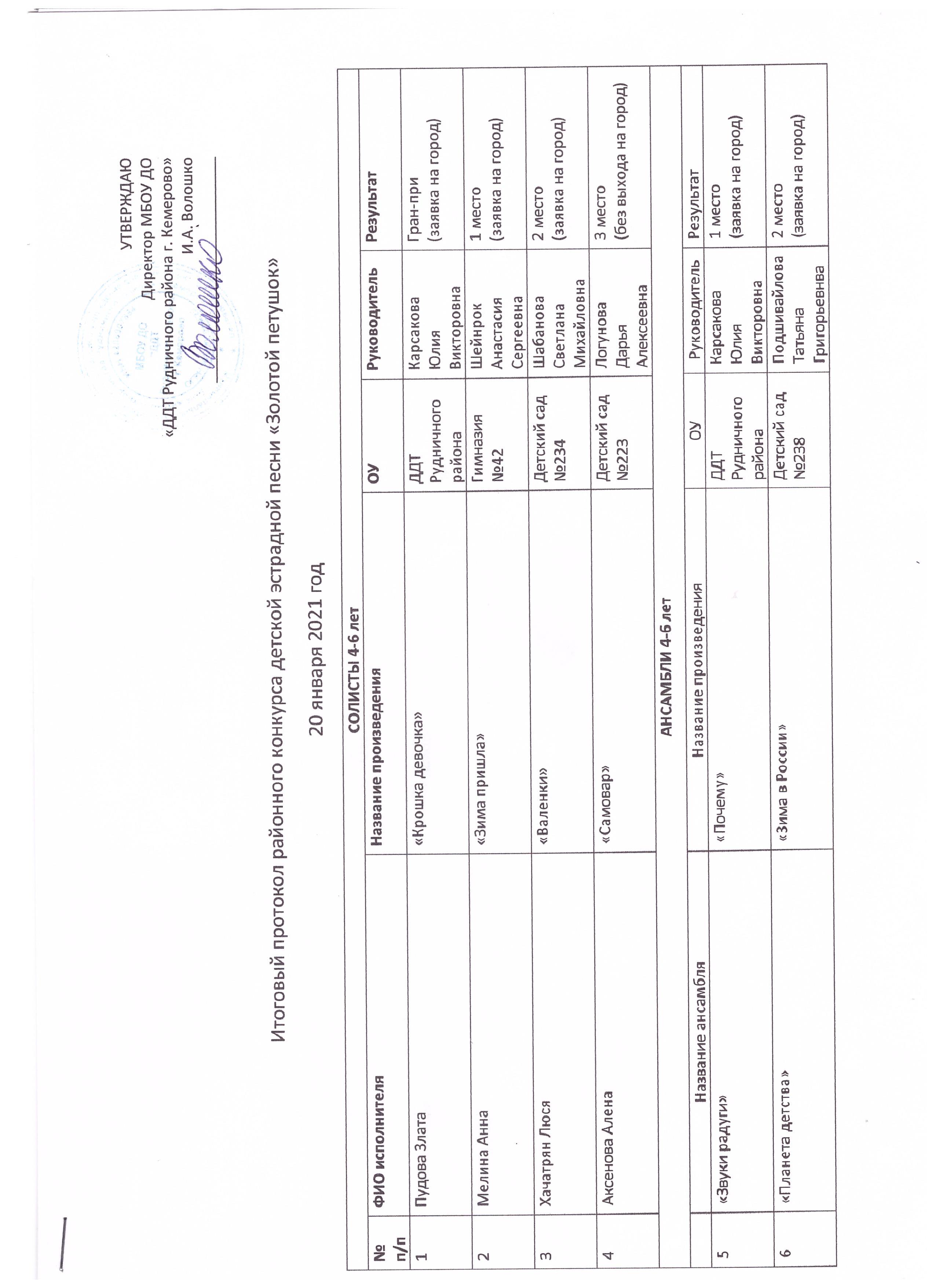 7Смайлики«Любитель рыболов»Детский сад №239Одинокая Дина ЕвгеньевнаОдинокая Дина Евгеньевна 3 место(заявка на город)СОЛИСТЫ 7-9 летСОЛИСТЫ 7-9 летСОЛИСТЫ 7-9 летСОЛИСТЫ 7-9 летСОЛИСТЫ 7-9 летСОЛИСТЫ 7-9 летСОЛИСТЫ 7-9 летФИО исполнителяНазвание произведенияОУРуководительРуководительРезультат8Сергеева Варвара«Отварите окна, отворите»ДДТ Рудничного районаКарсакова Юлия ВикторовнаКарсакова Юлия ВикторовнаГран-при(заявка на город)9Кушаканова Виктория«Лимонадный дождик»ДДТ Рудничного районаСорока Ксения ВасильевнаСорока Ксения Васильевна1 место(заявка на город)10Попова Кира«Мамины глаза»Гимназия №42Шейнрок Анастасия СергеевнаШейнрок Анастасия Сергеевна1 место(заявка на город)11Вяткина Мария«Сегодня дождь»Гимназия №42Шейнрок Анастасия СергеевнаШейнрок Анастасия Сергеевна2 место(заявка на город)12Матвеев Елисей«Пусть бегут неуклюже»Гимназия №42Шейнрок Анастасия СергеевнаШейнрок Анастасия Сергеевна3 место(без выхода на город)13Тагаева Эмма«Божья коровка»Детский сад №238Ступина Оксана АнатольевнаСтупина Оксана Анатольевна3 место(без выхода на город)14Бак Вениамин«Крылатые качели»ДДТ Рудничного районаПерадзе Владимир ГогиевичПерадзе Владимир Гогиевич3 место(без выхода на город)АНСАМБЛИ 7-9 летАНСАМБЛИ 7-9 летАНСАМБЛИ 7-9 летАНСАМБЛИ 7-9 летАНСАМБЛИ 7-9 летАНСАМБЛИ 7-9 летАНСАМБЛИ 7-9 летНазвание ансамбляНазвание произведенияОУРуководительРуководительРезультат15Мир детства«Детство»ДДТ Рудничного районаСорока Ксения ВасильевнаСорока Ксения Васильевна1 место(без выхода на город)СОЛИСТЫ 10-13 летСОЛИСТЫ 10-13 летСОЛИСТЫ 10-13 летСОЛИСТЫ 10-13 летСОЛИСТЫ 10-13 летСОЛИСТЫ 10-13 летСОЛИСТЫ 10-13 летФИО участникаНазвание произведенияОУОУРуководительРезультат16Болотина Арина «Колыбельная птица»ДДТ Рудничного районаДДТ Рудничного районаКарсакова Юлия Викторовна Гран-при(заявка на город)17Рагулин Илья«Мэнстримшоу»ДДТ Рудничного районаДДТ Рудничного районаКарсакова Юлия Викторовна1 место(заявка на город)18Киприянова Анастасия«Мама»ДДТ Рудничного районаДДТ Рудничного районаКарсакова Юлия Викторовна1 место(заявка на город)19Бак Иосиф«Куда уходит детство»ДДТ Рудничного районаДДТ Рудничного районаПерадзе Владимир Гогиевич1 место(заявка на город)20Вяткина Юлия«Кукушка»Гимназия №42Гимназия №42Шейнрок Анастасия Сергеевна2 место(без выхода на город)21Овчинников Артем«Песенка фронтового шофера»Гимназия №42Гимназия №42Шейнрок Анастасия Сергеевна2 место(без выхода на город)22Благодатская Анастасия«Кукла Надя»ДДТ Рудничного районаДДТ Рудничного районаКарсакова Юлия Викторовна2 место(без выхода на город)23Морозова Анна«Навстречу ветру»ДДТ Рудничного районаДДТ Рудничного районаСорока Ксения Васильевна3 место(без выхода на город)АНСАМБЛИ 10-13 летАНСАМБЛИ 10-13 летАНСАМБЛИ 10-13 летАНСАМБЛИ 10-13 летАНСАМБЛИ 10-13 летАНСАМБЛИ 10-13 летАНСАМБЛИ 10-13 летНазвание ансамбляНазвание произведенияОУОУРуководительРезультат24Студия эстрадного вокала «Свой голос»«Вершины»ДДТ Рудничного районаДДТ Рудничного районаПерадзе Владимир Гогиевич1 место(заявка на город)24Студия эстрадного вокала «Свой голос»«Небо под тобой»ДДТ Рудничного районаДДТ Рудничного районаПерадзе Владимир Гогиевич1 место(заявка на город)СОЛИСТЫ 14-17 летСОЛИСТЫ 14-17 летСОЛИСТЫ 14-17 летСОЛИСТЫ 14-17 летСОЛИСТЫ 14-17 летСОЛИСТЫ 14-17 летСОЛИСТЫ 14-17 летФИО участникаНазвание произведенияОУОУРуководительРезультат25Бак Самуил«Зима»ДДТ Рудничного районаДДТ Рудничного районаПерадзе Владимир ГогиевичГран-при(заявка на город)26Фридрих Ангелина«I will always love you»ДДТ Рудничного районаДДТ Рудничного районаПерадзе Владимир Гогиевич1 место(заявка на город)27Бак Тимофей«Я милого узнаю по походке»ДДТ Рудничного районаДДТ Рудничного районаПерадзе Владимир Гогиевич1 место(заявка на город)28Аверина Виктория«Мальчонка»ДДТ Рудничного районаДДТ Рудничного районаПерадзе Владимир Гогиевич2 место(заявка на город)29Рафиков Игорь«Who can you trust»Гимназия №42Гимназия №42Шейнрок Анастасия Сергеевна3 место(без выхода на город)30 Шаньшина Александра«She wolf»Гимназия №42Гимназия №42Шейнрок Анастасия Сергеевна3 место(без выхода на город)СОЛИСТЫ 14-17 лет(БАРДОВСКАЯ ПЕСНЯ)СОЛИСТЫ 14-17 лет(БАРДОВСКАЯ ПЕСНЯ)СОЛИСТЫ 14-17 лет(БАРДОВСКАЯ ПЕСНЯ)СОЛИСТЫ 14-17 лет(БАРДОВСКАЯ ПЕСНЯ)СОЛИСТЫ 14-17 лет(БАРДОВСКАЯ ПЕСНЯ)СОЛИСТЫ 14-17 лет(БАРДОВСКАЯ ПЕСНЯ)СОЛИСТЫ 14-17 лет(БАРДОВСКАЯ ПЕСНЯ)ФИО участникаНазвание произведенияОУОУРуководительРезультат31Берзин Иван«Не похожая на сны»ДДТ Рудничного районаДДТ Рудничного районаЧукреева Татьяна Владимировна1 место32Голубева Алина«Разбросала косы русые береза»ДДТ Рудничного районаДДТ Рудничного районаЧукреева Татьяна Владимировна2 место33Шторк Виолетта«Серый кот»ДДТ Рудничного районаДДТ Рудничного районаЧукреева Татьяна Владимировна2 место